日本早稻田大学暑假短期交流奖学金项目为推动国际化教学进程，拓宽中日大学互教互学道路，积极促进中日两国青少年友好交流事业，以培养学生在学阶段的国际视野为目标，拓展学生领导力为重心，早稻田大学拟定2016年暑假，邀请我校在校学生赴日进行为期13天的学习交流及名企等考察项目。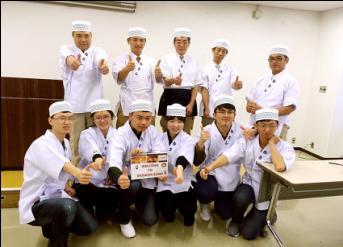 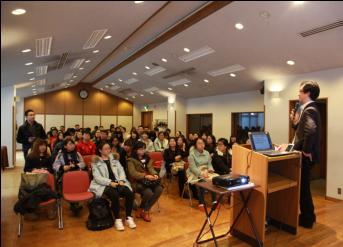 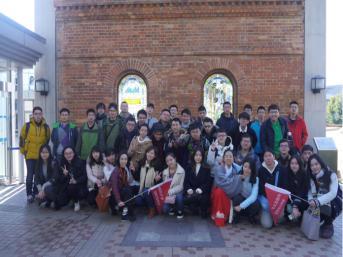 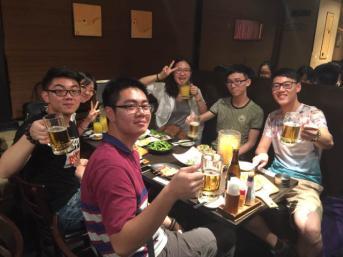 早稻田大学（Waseda University)，简称早大，日本著名私立大学。本部位于日本东京都新宿区。其前身是1882年大隈重信设立的东京专门学校，1901年改称早稻田大学。早稻田大学是亚洲最为国际化的大学之一，学校推行广博教、注重综合素质的培养，传统强势科目为政治经济学等文科科学，毕业生在企业中的满意度常年居日本第一。美国前总统克林顿、韩国前总统金泳三、以及我国前国家主席江泽民、胡锦涛在访日时都选择了在早稻田大学进行演讲。早稻田大学的授课内容涉及文化、教育、社会等，授课语言使用英文或中文或者日语（配有翻译）。日本这个国家有着世界上独树一帜的企业管理模式，在某些领域有着赶超世界脚步的惊人成绩。作为该项目的一个重要环节，实地考察日本丰田汽车、朝日啤酒等企业，对学生认知企业管理模式和行业竞争力等都有着重大意义。无论是传统文化还是现代文明，我们必须去切身体会。这次在早稻田大学或日中文化交流中心的整体安排下，拟定参与到以下的文化考察项目中：·学习日本舞蹈·在日本传统手工作坊亲手制作染制品·邀请日本传统文化老师，学穿简易和服·参与和学习日本茶道·日本文化课程等（其中自己制作的染制品或简易和服将作为礼物赠送，上述内容安排根据现地安排存在调整可能）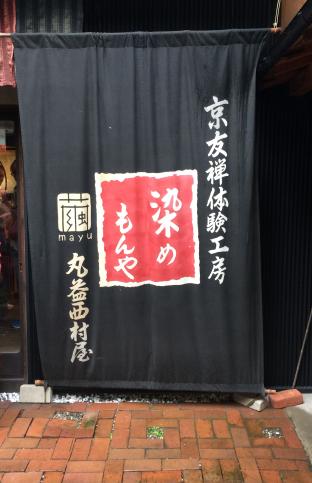 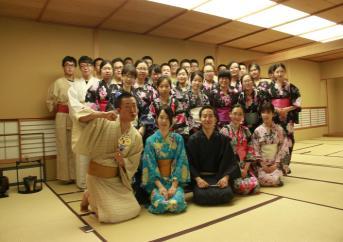 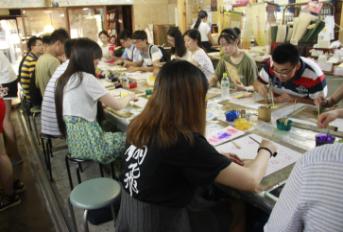 该项目由早稻田大学发起，委托日中文化交流中心在中国实施招生工作。现面向中国高校学生进行招募，赴日后与全国大学生精英齐聚一堂，不分国界和地域的文化交流，使学生在课程中提升自我的同时，结交更多的良师益友。除了接受课程学习、企业考察及文化交流以外，我们希望通过这个项目可以让中国的大学生全身心地接触日本社会。在优雅静谧的京都，前往参观金阁寺、清水寺等；前往奈良参观东大寺，享受与梅花鹿的近距离接触；在热情洋溢的大阪，感受日本关西风情；在东京，参观银座、台场、电子动漫天堂秋叶原等。日本早稻田大学暑假短期交流奖学金项目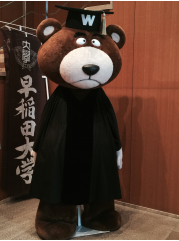 A团：2016年7月11日 – 7月23日                  B团：2016年7月25日 – 8月6日                  2016年5月31日（A团）                  2016年6月15日（B团）          298000日元奖学金：参加该项目有机会获得NPO日中留学推进机构5万日圆奖学金项目费用包括                                项目费用不包括* 本项目统一预定国际往返机票，统一安排出发和接送机，机票价格根据以往经验大概含税4500元左右(最终以实际出票价格为准)申请条件  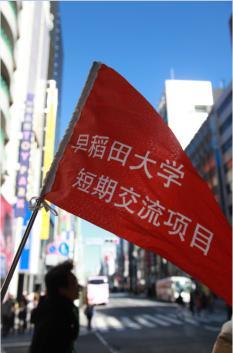 1.全日制在读学生，不限专业2.有一定外语水平，有日语基础者优先3.能够且必须提供本人的真实资料，  如有拒签记录等特殊情况需如实告知对日本文化感兴趣，想切身体验日本留学咨询及报名方式项目咨询电话：021-55661085填写招生简章末页的报名表，并发送至shdq@xf-world.org合作校学生请直接向所在大学的负责老师报名（合作校列表请见：http://duanqi.xf-world.org/a/hezuodaxue/guonahezuodaxue/） 注：课程内容根据学校安排每年会略有不同，该课程涉及日本历史、文化、经济等各方面。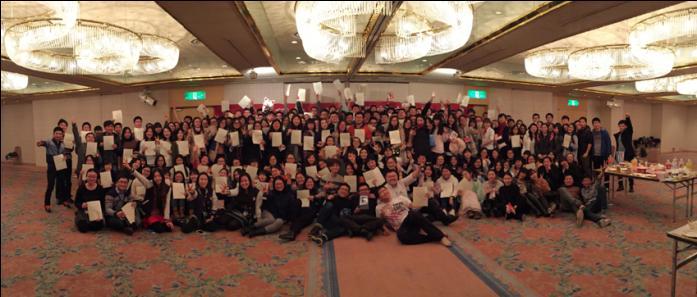 日本早稻田大学暑假短期交流奖学金项目报名表报名热线：021-55661085  报名邮箱：shdq@xf-world.org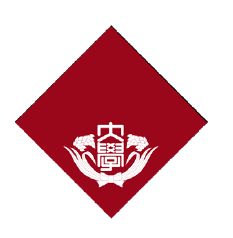 日本早稻田大学暑假短期交流奖学金项目2016年暑假东京/大阪/京都13日交流访问2016.7.11-7.23（A团）2016.7.25-8.6（B团）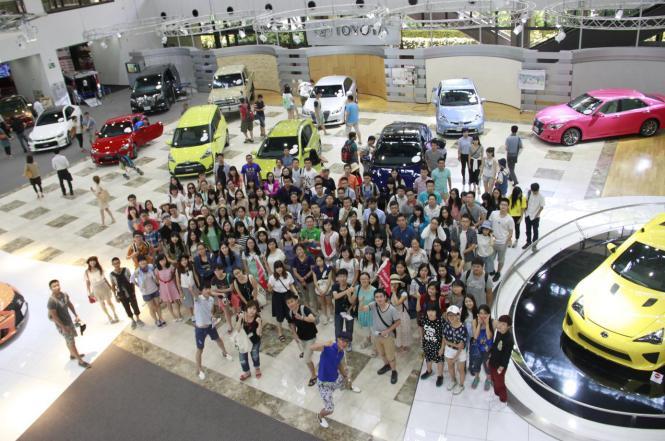 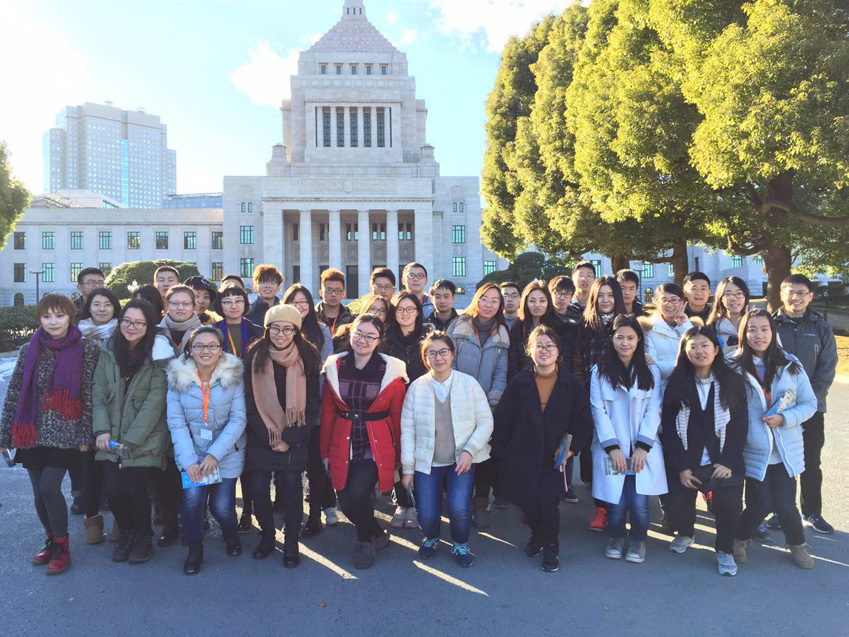 ·项目报名费·早稻田大学学费·签证邀请函制作费及国际邮寄费·海外保险费·全程住宿费·机场接送费、大巴费用·欢迎会&欢送会餐费·集体活动时的门票及各项费用·往返日本的国际机票·个人护照及日本签证办理费·国际行李超重费·在日期间的餐费·自由活动时的交通费等个人费用·以及其他“包括费用”以外的费用日本早稻田大学2016年暑假短期交流奖学金项目访问日程日本早稻田大学2016年暑假短期交流奖学金项目访问日程日本早稻田大学2016年暑假短期交流奖学金项目访问日程日期地点活动内容第一天出发地东京全天：乘坐国际航班，抵达成田国际机场欢迎会说明会第二天东京上午：东京大学校园参观★<学习内容>：参观日本名校，体验日本独特的校园文化。东京大学是日本最高学术殿堂和帝国大学之首，培养了8名诺贝尔奖得主、16位日本首相、21位（帝国）国会议长在内的一大批学术名家、工商巨子、政经精英，在日本国内的影响力和知名度都无可比拟。浅草寺　　★<学习内容>：感受日本江户遗风，参观关东地区最人气的文化古迹下午：银座 ★<学习内容>：了解日本最高档的商业区的繁华秋叶原参观台场★<学习内容>：御台场的名称源自于「台场」，原本是指江户时代末期，幕府方面为了抵御外人入侵，而在日本全国各地海滨所设置的炮台。在这许多的炮台之中，位于东京湾（当时称为江户湾）内品川外海所修筑的一系列炮台是特别重要有名的，被称为「品川台场」。      东京塔参观第三天东京上午：早稻田大学课程①②下午：自由研修（或分组茶道和服体验）★<学习内容>：同学们可事先按组调研，自行考察东京人土风情。第四天东京上午：早稻田大学课程③④下午：自由研修（或分组茶道和服体验）★<学习内容>：同学们可事先按组调研，自行考察东京人土风情。第五天东京上午：早稻田大学课程⑤⑥下午：自由研修（或分组茶道和服体验）★<学习内容>：同学们可事先按组调研，自行考察东京人土风情。第六天东京全天：学习体验茶道与浴衣学习★<学习内容>：体验日本传统文化，进一步感受日本的文化底蕴第七天静冈上午：前往御殿场奥特莱斯下午：御殿场奥特莱斯体验温泉第八天中部奈良京都上午：企业参观访问（丰田会馆）★<学习内容>：了解日本企业文化，学习企业管理制度下午：前往奈良参观东大寺、奈良公园★<学习内容>：感受关西自然风光及宗教文化第九天大阪上午：企业参观访问（朝日啤酒）★<学习内容>：了解日本著名啤酒公司文化，参观啤酒制作全过程。下午：心斋桥自由见学 ★<学习内容>：感受大阪最繁华、最潮流特区第十天京都上午：访问京友禅手工作坊★<学习内容>：京都丸益西村屋手工作坊体验，学习制作京友禅手绢。      参观金阁寺★<学习内容>：参观京都最具特色的世界文化遗产，体验京都建筑风情下午：清水寺      ★<学习内容>：参观京都最具特色的世界文化遗产，体验京都建筑风情      京都祇園 ★<学习内容>：感受古都风情，了解京文化第十一天京都上午：日本舞蹈体验      寿司制作体验★<学习内容>：由京都寿司老铺职业人亲自教授，分别亲手捏制寿司下午：伏见稻荷大社      ★<学习内容>：参观京都最古老的神社，观赏成排壮观的鸟居。      自由研修     ★<学习内容>：同学们可事先按组调研，自行考察东京人土风情。晚上：毕业晚宴第十二天京都全天：自由研修★<学习内容>：同学们可事先按组调研，自行考察东京人土风情。第十三天大阪前往关西乘坐国际航班回国个人信息个人信息个人信息个人信息个人信息个人信息个人信息个人信息*姓名*性别*汉语拼音（大写）*汉语拼音（大写）<请确保所填拼音与护照信息一致><请确保所填拼音与护照信息一致>*出生日期<请确保所填生日与护照信息一致><请确保所填生日与护照信息一致><请确保所填生日与护照信息一致>民族*户口所在地*身份证号*身份证有效期*身份证有效期*出生地<请确保所填信息与护照一致><请确保所填信息与护照一致><请确保所填信息与护照一致>政治面貌政治面貌联系方式<请尽量详尽地填写以便于我们与你取得联系！>联系方式<请尽量详尽地填写以便于我们与你取得联系！>联系方式<请尽量详尽地填写以便于我们与你取得联系！>联系方式<请尽量详尽地填写以便于我们与你取得联系！>联系方式<请尽量详尽地填写以便于我们与你取得联系！>联系方式<请尽量详尽地填写以便于我们与你取得联系！>联系方式<请尽量详尽地填写以便于我们与你取得联系！>联系方式<请尽量详尽地填写以便于我们与你取得联系！>*通讯地址<请填写能够接收快递的地址以便于在签证办理阶段邮寄材料><请填写能够接收快递的地址以便于在签证办理阶段邮寄材料><请填写能够接收快递的地址以便于在签证办理阶段邮寄材料><请填写能够接收快递的地址以便于在签证办理阶段邮寄材料><请填写能够接收快递的地址以便于在签证办理阶段邮寄材料>邮政编码*手机号码*家庭电话宿舍电话*E-mailQQ号码学习情况<请尽量详尽地填写有助于通过全国范围内的选拔>学习情况<请尽量详尽地填写有助于通过全国范围内的选拔>学习情况<请尽量详尽地填写有助于通过全国范围内的选拔>学习情况<请尽量详尽地填写有助于通过全国范围内的选拔>学习情况<请尽量详尽地填写有助于通过全国范围内的选拔>学习情况<请尽量详尽地填写有助于通过全国范围内的选拔>学习情况<请尽量详尽地填写有助于通过全国范围内的选拔>学习情况<请尽量详尽地填写有助于通过全国范围内的选拔>*就读学校*所在院系*所在院系*专业（    ）年级（    ）年级（    ）年级*学历*学历<填写提示：专/本/硕/博><填写提示：专/本/硕/博>担任职务*日语水平或英语水平*日语水平或英语水平奖惩情况出入境情况<无护照者请配合于报名后尽快办理；护照有效期不满半年者，请配合尽快办理延期手续！>出入境情况<无护照者请配合于报名后尽快办理；护照有效期不满半年者，请配合尽快办理延期手续！>出入境情况<无护照者请配合于报名后尽快办理；护照有效期不满半年者，请配合尽快办理延期手续！>出入境情况<无护照者请配合于报名后尽快办理；护照有效期不满半年者，请配合尽快办理延期手续！>出入境情况<无护照者请配合于报名后尽快办理；护照有效期不满半年者，请配合尽快办理延期手续！>出入境情况<无护照者请配合于报名后尽快办理；护照有效期不满半年者，请配合尽快办理延期手续！>出入境情况<无护照者请配合于报名后尽快办理；护照有效期不满半年者，请配合尽快办理延期手续！>出入境情况<无护照者请配合于报名后尽快办理；护照有效期不满半年者，请配合尽快办理延期手续！>是否持有护照*护照号码*护照有效期<精确至年月日>*出入境记录*拒签史及理由*护照签发地报 团选 择报 团选 择报 团选 择报 团选 择报 团选 择报 团选 择报 团选 择报 团选 择A团（）A团（）A团（）A团（）B团（）B团（）B团（）B团（）*项目为必填内容，请务必确保所有信息真实有效*项目为必填内容，请务必确保所有信息真实有效*项目为必填内容，请务必确保所有信息真实有效*项目为必填内容，请务必确保所有信息真实有效*项目为必填内容，请务必确保所有信息真实有效本人签名本人签名